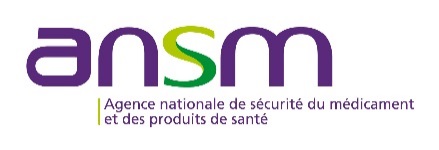 FORMULAIRE DE DEMANDE D’AUTORISATION AUPRES DE L’AGENCE NATIONALE DE SECURITE DU MEDICAMENT ET DES PRODUITS DE SANTE OU D’AVIS AUPRES DU COMITE DE PROTECTION DES PERSONNES RELATIVE A UNE RECHERCHE MENTIONNEE AU 1° OU AU 2° DE L’ARTICLE L. 1121-1 DU CODE DE LA SANTE PUBLIQUE PORTANT SUR UN PRODUIT COSMETIQUE OU DE TATOUAGEPartie réservée à l’ANSM (le cas échéant) / au CPP :Partie à compléter par le demandeur :Ce formulaire concerne la demande d’autorisation auprès de l’ANSM (le cas échéant) et la demande d’avis auprès du CPP. Veuillez cocher ci-après la case correspondant à l’objet de la demande. Recherche interventionnelle mentionnée au 1° de l’article L. 1121-1 du code de la santé publique   Recherche interventionnelle comportant des risques et contraintes minimes mentionnée au 2° de l’article L. 1121-1 du code de la santé publiqueDemande d’autorisation à l’ANSM :  		Demande d’avis au CPP :  A. IDENTIFICATION DE LA RECHERCHE B.  Identification du promoteur responsable de la rechercheC. Identification du demandeur (cocher les cases appropriées)D. DONNEES SUR LE(S) PRODUIT(S) COSMETIQUE(S) OU DE TATOUAGE ETUDIE(S) OU UTILISE(S) COMME COMPARATEUR(S)E. INFORMATIONS GENERALES SUR LA RECHERCHE Selon le protocole, durée maximale d’exposition au(x) produit(s) cosmétique(s) ou de tatouage testé(s) pour  une personne se prêtant à la recherche:     Estimation initiale de la durée de la recherche  :- en France :       années       mois- dans tous les pays concernés par la recherche       années       moisF. PERSONNES  SE PRETANT A G. LIEUX DE RECHERCHES ENVISAGES EN FRANCEH. Information sur le Comité de Protection des Personnes (CPP) / l’Autorité compétenteH.1. Informations sur le CPP concerné (A compléter si la demande est adressée à l’ANSM) :Si un avis défavorable a été rendu, indiquer :H.2. Informations sur l’Autorité compétente concernée (A compléter si la demande est adressée à un CPP) :Si une décision de refus a été rendue, indiquer les raisons :I. Engagement du demandeurDate de réception de la demande :     /     /     Date de demande d’informations complémentaires :     /     /     Refus d’autorisation / avis défavorable : 		Préciser la  date :     /     /     Date du début de la procédure :     /     /     Date de réception des informations complémentaires :     /     /     Autorisation / avisfavorable : 	Préciser la date :      /     /     Date du début de la procédure :     /     /     Date de réception des informations complémentaires :     /     /     Retrait de la demande : 	Date :      /     /     Numéro d’enregistrement de la recherche (N°IDRCB) :      Titre complet de la recherche :     Numéro de code du protocole attribué par le promoteur, version et date :     Titre abrégé de la recherche, le cas échéant :     B1. PromoteurB1. PromoteurNom de l'organismeNom de la personne à contacter AdresseNuméro de téléphone Numéro de télécopie Adresse e-mailB2. Représentant légal3 du promoteur dans l’Union européenne (si différent du promoteur)B2. Représentant légal3 du promoteur dans l’Union européenne (si différent du promoteur)Nom de l'organisme Nom de la personne à contacterAdresseNuméro de téléphoneNuméro de télécopieAdresse e-mailB3. Statut du promoteur Commercial		Institutionnel 	C1. Demandeur pour l'ANSM 		C1. Demandeur pour l'ANSM 		C2. Demandeur pour le CPP  		Promoteur …………………………………………………………………………………………… Représentant légal du promoteur …………………………………………………………………Personne ou organisme délégué par le promoteur pour soumettre la demande…………….Dans ce cas, compléter ci-après :Promoteur …………………………………………………………………………………………… Représentant légal du promoteur …………………………………………………………………Personne ou organisme délégué par le promoteur pour soumettre la demande…………….Dans ce cas, compléter ci-après :Promoteur …………………………………………………………………………………………… Représentant légal du promoteur …………………………………………………………………Personne ou organisme délégué par le promoteur pour soumettre la demande…………….Dans ce cas, compléter ci-après :Nom de l'organismeNom de la personne à contacterAdresseNuméro de téléphoneNuméro de télécopieD1. PRODUIT COSMETIQUE* OU DE TATOUAGE ETUDIE
[Si la recherche porte sur plusieurs produits cosmétiques, utiliser une page pour chacun d’entre euxou produit assimilé tel que défini à l’article L. 5131-1 du Code de la santé publique]Dénomination :     Catégorie de produits  :     Si produit déjà commercialisé, indiquer le lieu et l’année de début de commercialisation :      Composition quantitative pour les substances réglementées (à préciser lorsque les concentrations utilisées dépassent celles autorisées, sinon indiquer que la concentration est conforme à la réglementation) :Substances soumises à restrictions   :      Conservateurs :     Colorants   :       Filtres ultraviolets  :      Ingrédient(s) à risque                                                     oui                      non La déclaration des ingrédients à risque et des nouveaux ingrédients est laissée à la responsabilité du promoteur (ou : la personne qualifiée responsable de l’évaluation de la sécurité pour la santé humaine du produit étudié ?).Pour chaque ingrédient, préciser :Origine (animale, microbienne, chimique, végétale-OGM,..) :     Nom de code, nom CAS ou nom INCI :     Evalué ou en cours d’évaluation par le Comité scientifique des produits de consommation (SCCP) :     Ingrédient déjà commercialisé (France, Etranger) :     Nouvel ou nouveaux ingrédient(s) *                                oui                      non Pour chaque ingrédient, préciser :Origine (animale, microbienne, chimique, végétale-OGM,..) :     Nom de code, nom CAS ou nom INCI :     Evalué ou en cours d’évaluation par le SCCP :     Ingrédient déjà commercialisé (France, Etranger) :     D1. PRODUIT COSMETIQUE* OU DE TATOUAGE ETUDIE (suite)Fabricant du produit (nom ou  raison sociale et lieu de fabrication) :      Responsable de la mise sur le marché du produit (nom ou  raison sociale et adresse) :     Importateur du produit (nom ou  raison sociale et adresse) :     D2. PRODUIT DE REFERENCE ou UTILISE COMME COMPARATEUR(répéter la section pour chaque comparateur)Dénomination :     Catégorie de produits (2) :     Si produit déjà commercialisé, indiquer le lieu et l’année de commercialisation :      Fabricant du produit (nom ou  raison sociale et lieu de fabrication) :      Responsable de la mise sur le marché du produit (nom ou  raison sociale et adresse) :     Importateur du produit (nom ou  raison sociale et adresse) :     Si ces informations sont accessibles :Composition quantitative pour les substances réglementées (à préciser lorsque les concentrations utilisées dépassent celles autorisées, sinon indiquer que la concentration est conforme à la réglementation) :Substances soumises à restrictions (3) :     Conservateurs (4) :     Colorants (5) :     Filtres ultraviolets (6) :     Ingrédient(s) à risque *                                                   oui                      non Pour chaque ingrédient, préciser :Origine (animale, microbienne, chimique, végétale-OGM,..) :     Nom de code, nom CAS ou nom INCI :     Evalué ou en cours d’évaluation par le SCCP :     Ingrédient déjà commercialisé (France, Etranger) :     D2. PRODUIT DE REFERENCE ou UTILISE COMME COMPARATEUR (SUITE)Nouvel ou nouveaux ingrédient(s) *                              oui                      non Pour chaque ingrédient, préciser :Origine (animale, microbienne, chimique, végétale-OGM,..) :     Nom de code, nom CAS ou nom INCI :     Evalué ou en cours d’évaluation par le SCCP :     Ingrédient déjà commercialisé (France, Etranger) :     Objectif(s) de la rechercheObjectif principal :     Objectifs secondaires :     Méthodologie de la rechercheMéthodologie de la rechercheMéthodologie de la rechercheTirage au sortOui Non Tirage au sortSi oui, préciser :Ouvert :                oui      non Simple insu :        oui      non Double insu :        oui      non Plan croisé :         oui      non Groupes parallèles :   oui      non Si oui, préciser :      Préciser le(s)  produit(s) de référence utilisé(s) - d’autre(s) produit(s) cométique(s)- placebo- autreOui Oui Oui  préciser :      Non Non Non La recherche est-elle réalisée sur un seul lieu de recherches ?Oui Non La recherche est-elle multicentrique ?Oui Non La recherche est-elle prévue pour être menée dans plusieurs Etats membres de  européenne ?Oui Non Cette recherche est-elle réalisée dans des pays tiers à l’Union européenne ?Oui Non PERSONNES SE PRETANT A LA RECHERCHEPERSONNES SE PRETANT A LA RECHERCHEPERSONNES SE PRETANT A LA RECHERCHEPERSONNES SE PRETANT A LA RECHERCHEÂgeÂgeÂgeÂgeTranche d’âge étudiée Mineurs (moins de 18 ans).Dans ce cas, préciser : Nouveau-nés Prématurés(jusqu’à l’âge gestationnel /  37 semaines) Nouveau-nés (0-27 jours) Nourrissons (28 jours - 23 mois) Enfants (2-11 ans) Adolescents (12-17 ans) Adultes (18-65 ans) Personnes âgées (> 65 ans)Sexe :  Féminin        MasculinSexe :  Féminin        MasculinSexe :  Féminin        MasculinSexe :  Féminin        MasculinVolontaires sainsoui 	 nonVolontaires non sainsoui 	 non En particulier :femmes en âge de procréerfemmes enceintesfemmes qui allaitent situation d’urgence personnes majeures faisant l’objet d’une protection légale ou hors d’état d’exprimer leur consentement              Si oui, préciser :     autres :              Si oui, préciser :     oui 	 nonoui 	 nonoui 	 nonoui 	 nonoui 	 nonoui 	 nonNombre prévu de personnes à inclure :      - En France :     En cas de recherches menées dans plusieurs pays :     - Dans l’Union européenne :     - Pour l’ensemble de la recherche :     Le cas échéant quand la recherche est réalisée sur des volontaires autres que des volontaires sains, quels sont les traitement ou soin(s) prévu(s)?     Veuillez préciser :     G.1. Investigateur coordonnateur G.1. Investigateur coordonnateur G.1. Investigateur coordonnateur G.1. Investigateur coordonnateur Nom :      Prénom :      Qualification :      Adresse :      G.2. Autres investigateurs (répéter la section autant de fois que nécessaire)G.2. Autres investigateurs (répéter la section autant de fois que nécessaire)G.2. Autres investigateurs (répéter la section autant de fois que nécessaire)G.2. Autres investigateurs (répéter la section autant de fois que nécessaire)Nom :      Prénom :      Qualification :      Adresse du lieu de recherche :       G.3. Plateau technique utilisé dans le cadre de la conduite de la recherche (laboratoire ou autre plateau technique) où sont effectuées de façon centralisée les mesures ou évaluations des paramètres ou critères principaux étudiés dans la recherche (à compléter pour chaque organisme – veuillez reproduire la section si nécessaire)Organisme :      Nom de la personne à contacter :     Adresse :     Numéro de téléphone :     Tâches confiées :     G.4. Prestataire à qui le promoteur a confié certaines  tâches et fonctions afférentes à la recherche (à compléter pour chaque organisme – veuillez reproduire la section si nécessaire) Le promoteur a-t-il confié en partie ou en totalité des  tâches et des fonctions lui incombant au titre de la recherche à un autre organisme ou à un tiers ? oui 	  nonSi oui, préciser :Organisme :     Nom de la personne à contacter :     Adresse :     Numéro de téléphone :     Obligations/fonctions confiées :     Nom du CPPAdresse du CPPDate de soumission     /     /          /     /          /     /          /     /          /     /          /     /          /     /     Avis du CPPA demanderA demanderEn coursDonnéSi avis donné, préciserDate de l’avis     /     /          /     /     Avis favorableAvis défavorableLes raisonsun second examen a-t ’il été demandé à un autre CPP ? oui    nonsi oui, date prévue de dépôt     /     /     Date de soumission     /     /          /     /          /     /          /     /          /     /          /     /          /     /     Décision de l’ANSMA demanderA demanderEn coursDonnéSi décision donnée, préciserDate de l’avis     /     /          /     /     AutorisationRefusPar la présente, j’atteste / j’atteste au nom du promoteur (biffer la mention inutile) ce qui suit :les informations fournies ci-dessus à l’appui de la demande sont exactes ;la recherche sera réalisée conformément au protocole et à la réglementation nationale ;il est raisonnable d’entreprendre la recherche proposée ;je déclarerai la date effective du commencement de la recherche à l'ANSM et au CPP concerné dès qu’elle sera connue.Par la présente, j’atteste / j’atteste au nom du promoteur (biffer la mention inutile) ce qui suit :les informations fournies ci-dessus à l’appui de la demande sont exactes ;la recherche sera réalisée conformément au protocole et à la réglementation nationale ;il est raisonnable d’entreprendre la recherche proposée ;je déclarerai la date effective du commencement de la recherche à l'ANSM et au CPP concerné dès qu’elle sera connue.Demandeur auprès de l'ANSM(comme indiqué à la section C.1) :	Demandeur auprès du CPP(comme indiqué à la section C.2) :	Date :      /     /     Nom :      Signature :      